Омский ЭКСТРИМ-поход12-13 ноября 2022 г, Омская обл., Красноярско-Чернолучинская зонаИНФОРМАЦИОННЫЙ БЮЛЛЕТЕНЬ Общая информация «Экстрим-поход» (далее – соревнования) проводится с целью пропаганды и дальнейшего развития рогейна и экстрим-похода.Соревнования проводятся в соответствии с условиями соревнований, утвержденными организаторами  Соревнования командные, количество участников от 2 до 3 человек на дистанции 4 и 24 часа. Для команд СОШ 4+1 (4 ребенка + 1 сопровождающий старше 18 лет) Вся официальная информация о проведении соревнований размещается на сайте и странице https://vk.com/omextreme  Электронная почта omskextreme@gmail.comВремя и место проведения соревнованийЭкстрим-поход проводится 12-13 ноября 2022 года на территории Омского района Омской области.    Базовый лагерь и старт в районе с.Чернолучье (новое место старта, информация будет позже) Схема района с расположением центра соревнований: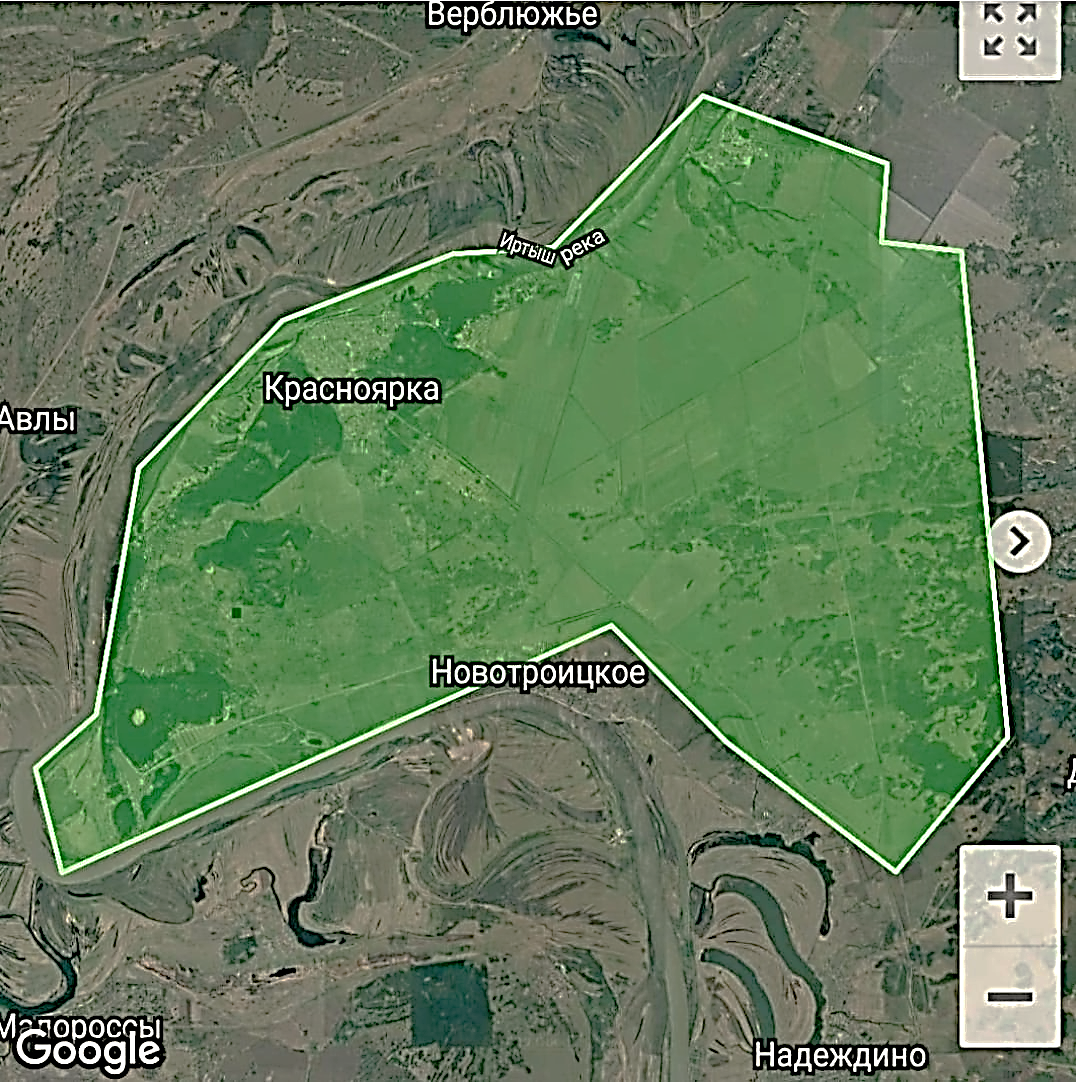 Участники соревнованийВ соревнованиях участвуют команды из регионов РФ.К соревнованиям допускаются спортсмены следующих категорий в зависимости от пола и                                  возраста участников, входящих в состав команды:Возраст участников определяется по состоянию на 12.11.2022.Совершеннолетние участники соревнований принимают участие в соревнованиях под                            личную ответственность.Ответственность за жизнь и здоровье несовершеннолетних участников несут родители    (лица, их заменяющие), тренеры и представители.Участники осознают, что дистанция соревнований является потенциально небезопасной и участие в соревнованиях может быть связано с риском для здоровья. Участники освобождают организаторов от любой материальной, административной, гражданской или уголовной ответственности в случае любого причинения вреда собственному здоровью или здоровью третьих лиц во время соревнований.Участники принимают участие в соревновании в случае полного и безоговорочного согласия с настоящими условиями соревнований и своей заявкой подтверждают данный факт.Программа соревнований4.1. Организаторы оставляют за собой право корректировать программу соревнований в зависимости от метеорологических и других условий.ПроездУчастники добираются на старт самостоятельно ПитаниеВ центре соревнования участники готовят пищу самостоятельно. Разведение костров запрещено. Во время соревнований для команд на дистанции – в центре соревнований будет предоставлен горячий чай с печеньем для финишировавших команд - начало работы пункта питания с 10:00 13.11.2022 планируемое меню пунктов питания: кипяток, горячий чай с сахаром, фрукты, печенье, гречневая каша  магазины в населенных пунктах, время работы с 8:00-9:00 до 22:00-23:00; Обращаем внимание: в центре соревнований источника воды нет, питьевая вода привозная.Местность и район соревнованийплощадь района соревнований – 194 кв.км,границы района соревнований: с запада и севера – р. Иртыш; с юга – Большекулачье; с востока –дорога Омск-Крутая горка.ОпасностиАвтомобильные дороги Собаки в районах населенных пунктов и дачных участков;Погодные условия -4 º / -11ºВремя захода и восхода солнца и луны, наступления и окончания сумерек на дату соревнований: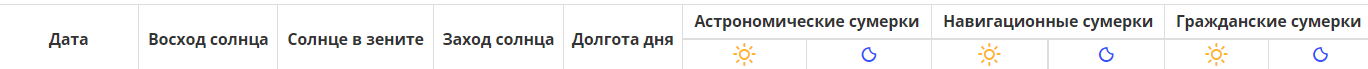 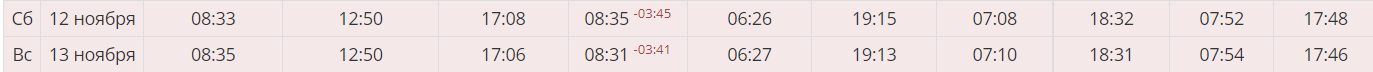 Карта соревнований:масштаб 1:350 000 (1 см=350 м)высота сечения рельефа 20м,сведения о применяемых условных знаках – спортивные, условные знаки для Рогейна размер карты – А2.отрисовка карты 2021 г. Казанцев Д. В.корректировка карты- 2022 Казанцев Д. В.Описание	особенностей	характеристик	картографических	символов	будет	размещено дополнительно.Система отметкиНа соревнованиях применяется отметка методом фотофиксации.Отметка на КП. Для отметки на КП нужно произвести фотофиксацию и запись пункта с фиксацией времени его посещения в маршрутном листе. На фото должны быть отчетливо видны: все участники(лицо) за исключением участника, фотографирующего команду, или все участники команды в случае фото-селфи, номера участников, КП (четко виден номер пункта или объект, вписанный в легенду) В случает отсутствия записи КП в маршрутном листе, данное КП команде не засчитывается В случае если неразличим номер пункта или объект на фото, данное КП команде не засчитывается В случае отсутствия одного из участников на фото, данное КП команде не засчитывается.В случае несоответствия посещения пунктов с записями на маршрутном листе судьи оставляют за собой право не засчитать пункты до восстановления последовательности При сходе с дистанции одного из участников команды, команда дисквалифицируется или продолжает участие вне конкурса.Порядок регистрации, старта и финишаРегистрацияДо регистрации каждый участник должен внимательно ознакомиться с перечнем опасностей, связанных с участием в соревнованиях по рогейну (Экстрим-поход), мерами по их предотвращению и  действиями при несчастных случаях, после чего заполнить расписку об ответственности.За несовершеннолетних участников расписку подписывают совершеннолетние тренеры или представители команд, которые несут за них ответственность.При регистрации в центре соревнований представитель команды подает полный пакет документов:полностью заполненную именную заявку, с указанием телефона для связи каждого  участника,подтверждение оплаты стартового взноса за всю команду,заполненную расписку об ответственности,копию полиса страхования здоровья от несчастного случая на каждого участника.(Каждый участник страхуется самостоятельно)После регистрации команда получает стартовый пакет с номерами, СтартЗа 5-10 мин до старта все команды в полном составе, с закрепленными номерами, должны пройти в стартовую зону.ФинишДля фиксации финишного времени команда должна предоставить заполенный маршрутный лист После фиксации времени финиша на маршрутном листе, правки в  нем не допустимы Определение победителей и подсчет результатовРезультат команды определяется по максимальной сумме набранных баллов за посещенные КП при выполнении Правил соревнований и дополнительных условий.Время финиша команды определяется по последнему финишировавшему участнику.За опоздание на финиш от 1 до 30 минут за каждую полную и не полную минуту опоздания с команды снимается 1 балл, (опоздание на 1мин 1 сек = штраф 2 балла)При опоздании на финиш свыше 30 минут – команда дисквалифицируется.При равенстве сумм баллов предпочтение отдается команде, прошедшей дистанцию за     меньшее время.Решения по спорным ситуациям и протестам будут приниматься судьями соревнований.Безопасность участниковВ центре соревнований будет работать медицинский работник В случае получения травмы участником команды, другие члены команды, а также при необходимости члены других команд обязаны сообщить о несчастном случае организаторам и сделать все возможное для скорейшей транспортировки пострадавшего в пункт медицинской помощи или больницу.СнаряжениеОбязательное снаряжениекарта, маршрутный лист, текстовые легенды КП в файле и номер для каждого участника – выдается  организаторами;пишущие материалы для заполнения маршрутного листа фонарь с источником питания, обеспечивающим свечение в течении всего темного времени суток (не менее 12 часов);аптечка для оказания первой помощи;мобильный телефон на каждого участника с заряженным аккумулятором, обеспечивающим время работы не менее 24 часов, с сим-картой, телефонный номер которой указан в заявке и с введенным номером организаторов для экстренной связи. Номера мобильных телефонов для экстренной связи с организаторами будут впечатаны в карту;одежда и обувь, соответствующие погодным условиям;Рекомендуемое снаряжение:магнитный компас;часы;запас воды или напитка не менее 1,5 литра;запас богатого углеводами питания с учётом индивидуальных предпочтений участника.В связи с наличием в карте соревнований шоссейных дорог и возможным передвижением вдоль дорог и/или их пересечением рекомендуется использование командами сигнальных жилетов со световозвращающими полосами или одежды со светоотражающими элементамиКоманда подлежит дисквалификацииза использование посторонней помощи в любой форме, кроме медицинской;за передвижение любым другим способом, кроме как пешком (велосипед для команд вело)за выход на дистанцию ранее официального старта.Запрещается разводить костры все время нахождения на соревнованиях на территории стартового лагеря и вблизи домов, а также  отдыхать ближе 100 метров от КПЛюбая команда (участник) соревнований может подать заявление (протест) о нарушении«Правил...» и «Условий...» другими участниками (командами) или судьями в отношении самой команды. Заявление (протест) может быть подан в любое время в течение соревнований, но не позднее 15.30 13 ноября 2022.Нарушения на дистанции могут быть зафиксированы как инспектором дистанции, так и любой командой, о чем должно быть сообщено ГСК сразу после финиша.Каждая команда в любое время по просьбе организатора, инспектора соревнований или другой команды должна:продемонстрировать соблюдение голосового контакта между участниками;сообщить свой номер;перезапуск программы O-GPS center НаграждениеНа дистанции 24 часа «Экстрим-поход» в группах ММ, МЖ, ЖЖ, ВЕЛО команды победители награждаются кубком, дипломами, медалями. Команды, занявшие 2-3 места, награждаются дипломами и медалями соответствующих степеней.На дистанции 4 часа команда, занявшая 1 место, награждается Кубком, дипломами, медалями. Команды, занявшие 2-3 места, награждаются дипломами и медалями соответствующих степеней.На дистанции 4 часа для обучающихся СОШ команда, занявшая 1 место, награждается Кубком и дипломами. Команды, занявшие 2-3 места, награждаются дипломами соответствующих степеней.Спонсорами соревнований могут быть учреждены дополнительные специальные призы.Условия финансированияРасходы, связанные с организацией и проведением соревнований, награждением победителей и призёров производятся за счет организаторов, спонсоров и стартовых взносов участников, в том числе:Расходы, связанные с участием команд в соревнованиях (проезд, питание, прокат и провоз    снаряжения) – за счет участников или командирующей организации.Оплата стартового взноса и карт производится после подачи заявки на сайте  http://orgeo.ru/event/omextreme  переводом на карту сбербанк  (2202 2032 0105 3891 Мария Дмитриевна Казанцева) Обязательно указывать название команды кол-во человек и в случае необходимости дополнительных карт их количество по примеру: (ЭКСТРИМ 3/2), где 3-кол-во участников 2-кол-во дополнительных картПеревод без комментария при переводе (по примеру выше) считается пожертвованием на корм собачкам и кошечкамВ случае отсутствия оплаты за карты до 8.11.2022 их печать не производится. (участники, не оплатившие карту, заранее бегут без карты 😁)Размер стартового взноса за одного участника:В стоимость стартового взноса включена 1 карта на команду, дополнительные карты оплачиваются отдельно.Стартовый взнос отправляется за всю команду целиком.Размещения участников Размещение иногородних участников возможно в г.Омск ул Горная 13 «Областной Детский Юношеский Центр Туризма И Краеведения», обращаться по тел. (3812)65-95-11Порядок и сроки подачи заявокЗаявки на участие в соревнованиях подаются до 24:00 8.11.2022 г. На сайте http://orgeo.ru/event/omextreme Заявка на месте невозможна.Участники, не подавшие предварительную заявку и не внесшие стартовый взнос в указанный срок, к участию в соревнованиях не допускаются по причине отсутствия для них картографического материала.Отмена заявки возможна до 1.11.2022 -с полным возвратом стартового взноса. После 1.11.2022 возвращается стартовый взнос за вычетом 50%. Изменения в составе команды осуществляются бесплатно. Если новый участник до окончания срока подачи заявок добавляется к команде, уже оплатившей стартовый взнос, его взнос должен быть таким, который вступает в силу с даты вступления нового участника. Участники, подавшие заявку, заранее бегут с индивидуальными номерами, в случае замены участника после 8.11.2022 новый участник бежит с рукописным номеромРегистрируясь на мероприятие, Вы подтверждаете, что даёте согласие на обработку организатором своих персональных данных, то есть совершение, в том числе, следующих действий: обработку (включая сбор, систематизацию, накопление, хранение, уточнение (обновление, изменение), использование, обезличивание, блокирование, уничтожение персональных данных), при этом общее описание вышеуказанных способов обработки данных приведено в Федеральном законе от 27.07.2006 No 152-ФЗ « О персональных данных», а также на передачу такой информации третьим лицам, в случаях, установленных нормативными документами вышестоящих органов и законодательством.Именная заявка расписка об ответственности подаются при регистрации участников на мандатную комиссию перед стартом.Организация и руководство соревнованиямиСостав судейской коллегии соревнований:Главный судья: Казанцев Дмитрий Вениаминович Главный секретарь: Казанцева Мария Дмитриевна Начальник дистанции: Казанцев Дмитрий ВениаминовичПовар: Казанцева Елена Николаевна Медицинский работник: Синицина Наталия Николаевна Размещение участников: Родионова Ольга Анатольевна Контактная информацияСтраницы «Вконтакте» https://vk.com/omextremeЭлектронная почта omskextreme@gmail.comГлавный судья — Казанцев Д.В. (тел.+79139705736, nazakd@rambler.ru) Главный секретарь – Казанцева М.Д. (тел. +79960744775 mary.kazan2002@gmail.com)Желаем вам удачного старта!Старт состоится в любую погодуЗаявкана участие в «Экстрим-Поход 11-12 ноября 2022» от команды:________________________________________________________                                                  Дистанция:_____Необходимое количество дополнительных карт _______________________Капитан команды (фамилия имя отчество)Контактный телефонРАСПИСКАЯ, ___________________________________________, _______ года рожденияявляюсь капитаном команды_____________________________ на время участия в соревнованиях «Экстрим-поход»2022, в период с______по _______2022 г. Полностью несу ответственность за свою жизнь и здоровье и за соблюдение техники безопасности на всем протяжении маршрута. Все участники команды, берут ответственность за свою жизнь и здоровье и за соблюдением техники безопасности:1_______________________________________(ФИО)____________Подпись2_______________________________________(ФИО)____________Подпись3_______________________________________(ФИО)____________Подпись4_______________________________________(ФИО)____________Подпись5_______________________________________(ФИО)____________Подпись____________2022 г.                  _______________ Подпись (Капитан команды)Название категорииТребования к составу командВозрастные ограниченияКол-во человек24 часа МММужчины18+2-324 часа МЖПо крайней мере один мужчина и одна женщина,18+2-324 часа ЖЖЖенщины18+2-324 часа ВЕЛОУчастники любых полов18+2-34 часаНе менее одной женщины18+2-34 часа СОШПо крайней мере один юноша и одна             девушка, один представитель команды 18+11-18 лети1 человек 18+5Вне конкурса(в/к)Команда, не удовлетворяющая хотя бы одному из требований к составу, УЧАСТВУЕТ ВНЕ КОНКУРСАКоманда, не удовлетворяющая хотя бы одному из требований к составу, УЧАСТВУЕТ ВНЕ КОНКУРСАКоманда, не удовлетворяющая хотя бы одному из требований к составу, УЧАСТВУЕТ ВНЕ КОНКУРСАдо 08.11.2022Подача заявок12.11.202210:30-11:45Мандатная комиссия11:45Открытие соревнований, предстартовый брифинг12:00Выдача карт (участникам, предоставившим все документы и оплатившим стартовый взнос)12:50Выход на старт13:00СТАРТ формата 24 часа8.03.20228:30-9:15Мандатная комиссия9:15Открытие соревнований, предстартовый брифинг9:30Выдача карт (участникам, предоставившим все документы и оплатившим стартовый взнос)9:55Выход на старт10:00СТАРТ формата 4 часа13:00Начало штрафного времени формата 24 часа13:30Закрытие финиша формата 24 часа14:00Начало штрафного времени формата 4 часа14:30Закрытие финиша формата 4 часа15:30Закрытие соревнований отъезд участниковдо 1.11.2022включительноДо 8.11.2022включительноВ день старта(при наличие свободных карт)Дополнительная карта (цена за 1 шт)Формат 24 часа Формат 24 часа Формат 24 часа Формат 24 часа 100014002000250Формат 4 часаФормат 4 часаФормат 4 часаФормат 4 часа5007001000250Формат 4 часа СОШФормат 4 часа СОШФормат 4 часа СОШФормат 4 часа СОШ150200250250№п/пФамилия имя отчествоДата рожденияНомер телефона12345